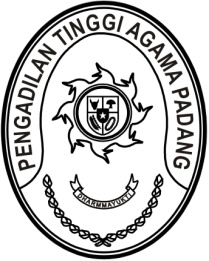 MAHKAMAH AGUNG REPUBLIK INDONESIADIREKTORAT JENDERAL BADAN PERADILAN AGAMAPENGADILAN TINGGI AGAMA PADANGJalan By Pass KM 24, Batipuh Panjang, Koto TangahKota Padang, Sumatera Barat 25171 www.pta-padang.go.id, admin@pta-padang.go.id5Nomor	:	            /KPTA.W3-A /KP4.1.3/II/2024	29 Februari 2024Sifat	: PentingLampiran	:	1 (satu) bundelHal	:	Permohonan Pindah Tugas 		Jufridwan Ramadhan, S.E.Kepada Yth.Sekretaris Mahkamah Agung RIAssalamu’alaikum, Wr. Wb.	Bersama ini kami teruskan permohonan pindah tugas Sdr. Jufridwan Ramadhan, S.E., NIP. 198804292019031005, Pangkat/Gol. Penata Muda Tingkat I (III/b), jabatan Analis Tata Laksana pada Mahkamah Syar’iyah Bireuen Kelas IB dalam wilayah hukum Mahkamah Syar’iyah Aceh yang mengajukan pindah tugas ke Pengadilan Agama Padang Panjang Kelas II dalam wilayah hukum Pengadilan Tinggi Agama Padang.		Sebagai bahan pertimbangan untuk proses kepindahan tersebut, terlampir kami kirimkan sebagai berikut: Surat Persetujuan pindah dari Ketua Mahkamah Syar’iyah Aceh;Surat Persetujuan pindah dari Ketua Mahkamah Syar’iyah Kutacane;Surat Persetujuan Menerima dari Ketua Pengadilan Agama Padang Panjang;Surat Pernyataan tidak sendang menjalani hukuman pidana/atau disiplin tingkat sedang/berat dari Ketua Mahkamah Syar’iyah Bireuen;Surat permohonan mutasi dari yang bersangkutan;Foto kopi SK CPNS;Foto kopi SK PNS;Foto kopi SK Pangkat Terakhir;Foto kopi SK Jabatan Terakhir;SKP tahun 2022;Surat Pernyataan Bersedia Pindah Tugas dengan Biaya Sendiri;	Demikian kami sampaikan, atas perkenan Bapak diucapkan terima kasih.WassalamKetua,Abd. Hamid PulunganTembusan:Plt. Direktur Jenderal Badan Peradilan Agama Mahkamah Agung RI;Ketua Mahkamah Syar’iyah Aceh;Ketua Mahkamah Syar’iyah Bireuen;Sdr. Jufridwan Ramadhan, S.E. di Mahkamah Syar’iyah Bireuen.